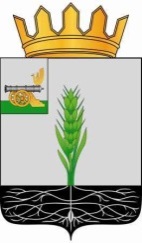 СОВЕТ ДЕПУТАТОВМУНИЦИПАЛЬНОГО ОБРАЗОВАНИЯ «ПОЧИНКОВСКИЙ РАЙОН» СМОЛЕНСКОЙ ОБЛАСТИР Е Ш Е Н И Еот    28.02.2024    №  226 О порядке учета предложений по проекту решения Совета депутатов муниципального образования «Починковский район» Смоленской области «О внесении изменений в Устав муниципального образования «Починковский район» Смоленской области» и порядке участия граждан в его обсужденииВ  соответствии  с частью 4 статьи 44 Федерального закона от 06.10.2003 № 131-ФЗ «Об общих принципах организации местного самоуправления в Российской Федерации», статьей 36 Устава муниципального образования «Починковский район» Смоленской области, Положением о порядке учета предложений по проекту правового акта о внесении изменений в Устав муниципального образования «Починковский район» Смоленской области, а также о порядке участия граждан в обсуждении проекта правового акта о внесении изменений в Устав муниципального образования «Починковский район» Смоленской области, утвержденным решением Совета депутатов муниципального образования «Починковский район» Смоленской области от 21.03.2007 № 21, Совет депутатов муниципального образования «Починковский район» Смоленской областиРЕШИЛ:1. Установить следующий порядок учета предложений по проекту решения Совета депутатов муниципального образования «Починковский район» Смоленской области «О внесении изменений в Устав муниципального образования «Починковский район» Смоленской области» и участия граждан в его обсуждении:1) ознакомление с проектом решения Совета депутатов муниципального образования «Починковский район» Смоленской области «О внесении изменений в Устав муниципального образования «Починковский район» Смоленской области» через средства массовой информации (газета  «Сельская новь»), официальный сайт Администрации муниципального образования «Починковский район» Смоленской области, официальный сайт Совета депутатов муниципального образования «Починковский район» Смоленской области и платформу обратной связи федеральной государственной информационной системы «Единый портал государственных и муниципальных услуг (функций)»;2) прием предложений граждан, органов государственной власти, органов местного самоуправления, общественных объединений, организаций независимо от форм собственности и иных заинтересованных лиц с 7 марта 2024 года по 21 марта 2024 года (включительно) в письменной форме по адресу: ул. Советская, д. 1, г. Починок, Смоленская область, 216450, Совет депутатов  муниципального образования «Починковский район» Смоленской области (кабинет 40), по электронной почте: poch.mo@admin-smolensk.ru, с использованием платформы обратной связи федеральной государственной информационной системы «Единый портал государственных и муниципальных услуг (функций)»;3) публичные слушания по проекту решения Совета депутатов муниципального образования «Починковский район» Смоленской области «О внесении изменений в Устав муниципального образования «Починковский район» Смоленской области» состоятся  27 марта 2024 в 12.00 часов в актовом зале здания Администрации муниципального образования «Починковский район» Смоленской области по адресу: ул. Советская, д.1, г. Починок, Смоленская область.2.  Опубликовать настоящее решение в газете «Сельская новь».Глава  муниципального образования «Починковский район» Смоленской области                                                                                                                                        А.В. Голуб       Председатель Совета депутатов муниципального образования «Починковский район» Смоленской области                                             Г.А. Соколова